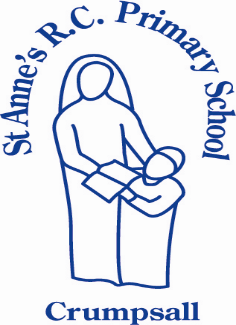 Working, Learning, Caring together in God’s love.St. Anne’s R.C. Primary SchoolPositive Behaviour Management PolicyContentsOur Mission StatementA whole school approach-our Gospel ValuesOther special awardsBehaviour systemsClassroom behaviourGuidance for using rewards effectivelyOur behaviour zonesBehaviour zones-rewards and sanctionsDealing with and recording red behaviourIndividual behaviour approachesFurther sanctionsGuidelines for using sanctions effectivelyAppendicesAppendix 1: Value Awards Assembly guidanceAppendix 2: Behaviour display resourcesAppendix 3: RED LetterAppendix 4: RED Third LetterAppendix 5: Behaviour reflective sheets – What Would Jesus do?Appendix 6: Record of incident of Restrictive Physical InterventionPolicy reviewed and amended September 2019Our Mission StatementIn partnership, families, school and parish are working together to meet our mission which is to,Work together, learn together, play together and care together in God’s love to enable each unique person to achieve their full potential.’Everyone wishes to do their best for the children in everything we say and do, to set an example through good citizenship based on Gospel values so that our children too will aspire to be like Jesus Christ.A whole school approach – Our Gospel Values The Positive Behaviour Management Policy is to be read in conjunction with the Home School Agreement and the Anti-Bullying Policy. The children, parents, staff and governors have been consulted in the writing of this policy.This policy is in line with and supports our Mission Statement and encompasses the values given to us by Jesus Christ through the Gospel.We believe that everyone in school has the right to be respected as an individual. Through living by the Gospel Values, we strive to create a happy, protective and encouraging environment where our children can learn and grow into independent and respectful individuals. We believe that teaching children the skills of self- discipline, co-operation, respect and tolerance towards others are a crucial part of the curriculum and more importantly are essential skills needed in today’s society. Without these skills, our academic objectives cannot be achieved and so by working closely in partnership with parents, our goals can be achieved.Good standards of behaviour in the classroom are to a large degree determined by the quality of the curriculum, the use of a range of pedagogy and through praise. All our staff, in the classroom and on the playground, share a positive approach to behaviour management and the emphasis is placed on rewards to reinforce and make examples of good behaviour at all times.At St Anne’s, we firmly believe that our children need to understand that their behaviour in school is their choice and that they need to learn to make the right choice. Staff will frequently remind children that if they choose to behave in a negative way, there will be consequences. Where children choose the correct behaviour, then they will be praised for making the right choices.To encourage our children to follow in the footsteps of God, we have centered our reward system around the Gospel Values. We have dedicated each month of our school year to a different value and encourage our children to follow this value. At the end of the month, children will be rewarded with a Gospel Value Certificate, if they have demonstrated outstanding behaviour within this area.The Gospel Values for each month include- September – AcceptanceWe accept new people and welcome them into our lives.October – NurturingWe support each other in developing new friendships and skills.November – PatienceWe have patience with one another and help each other to develop.December – HopeWe try hard to overcome difficulties and hope to succeed.January – PeaceWe work with one another to develop school co-operation.February – TrustWe trust in each other to try new challenges.March – MercyWe offer each other forgiveness when somebody hurts us.April – JoyWe celebrate each other’s achievements.May – CaringWe share and care for one another.June – FriendshipWe show kindness through playing with each other.July – StriveWe try to achieve all our goals, through determination.All staff and children at St Anne’s are aware of these values and they are displayed clearly in every classroom and communal area.Other special achievement awardsAlongside our Gospel Value of the Month Certificate, two children from each class are rewarded with a certificate on a Friday as follows-Week One - Good Citizen AwardWeek Two - Super Learner AwardWeek Three - ‘You did something special …’ AwardWeek Four – Gospel Value of the Month AwardBehaviour SystemsThroughout the school, a traffic light system is used to visually support the children in making positive behaviour choices, (RED - poor, Amber - warning, and Green - good).During the day, children have the opportunity to move up and down the traffic lights, encouraging them to make positive choices.We believe that good behaviour is an expectation, however, we ensure that throughout the day we comment and praise children verbally and with other rewards to show our appreciation for children’s good behaviour choices. Rewards are decided by the class teacher:These may include:Class DojosKanexion achievement pointsUse of stickers/stampsUse of praiseStar of the day/ weekTable of the day/ weekPrize boxFriday Golden time (EYFS/Key Stage One only)Approval by other staff - visiting other teachers, SMT or the Head TeacherPostcard homeThe school uses Class Dojo and Kanexion; interactive class systems which reward the children points for positive behaviour, hard work, and achievement. Kanexion is accessible by parents at home to monitor how their child is behaving at school.Within each class, children choose additional rewards for achievement, e.g. 20 points = reward box, 30 points= tea party with SMT.One of our rewards is a short tea party for children with their phase leader/SMT. The amount of points needed for each reward will be chosen by the class and are age appropriate.Classroom BehaviourAt the start of each school year, teachers and teaching assistants will work together with their class in order to understand our Gospel Values and form their own classroom rules.Each classroom will display a zone board for behaviour comprising of, green, amber and red. This will help support children and staff in monitoring behaviour.Guidelines for Using Rewards Effectively• Rewards are more effective when given immediately• We will reward the behaviour every time it occurs, especially initially• We will only reward when the required behaviour has been demonstrated• Once behaviour has become established, rewards will be made a little harder to achieve and may be given less frequently as it is expected that behaviour will then soon become ‘the norm’.Our Behaviour ZonesGREEN ZONEEveryone begins the day in green - new day, new start!Everything is as expected (work, play, behaviour)AMBER ZONEDisrupting lessons Wasting time in lessonsSpoiling other children’s playtimes Talking when the teacher is talking Not sharing and taking turnsRED ZONERepeated AMBER zone Refusal to co-operate Physical violenceSwearingStealingDishonestyBullying of any kindRacist commentsBehaviour Zone Rewards and SanctionsGREEN ZONEPupils who remain on GREEN all day will:Be congratulated by their class and teacher.AMBER ZONEPupils who move into AMBER are given the chance to get back to green within the session/ playtime, by changing their behaviour. If they remain in amber at the end of a session/ playtime, they will:Have to explain the reason of their move to ensure they know what was wrong with their choice of behaviour.Apologise for their behaviour.Lose 5 minutes of their play/ lunch time for each incident; spent with their class teacher.At playtimes, Amber behaviour will be recorded by the child’s name being written in the behaviour book and the child will be given a 5 minute time out at the wall. If the child changes their behaviour and doesn’t have a repeated time out during that playtime, they are considered to be back to green and the behaviour will not be logged on the folder or on Kanexion.RED ZONEPupils who move into RED will:Have to explain the reason of their move to their Phase Leader, to ensure they know what was wrong with their choice of behaviour.Apologise for their behaviour and reflect on ‘What Jesus would like them to behave like’.May need to take 10 minutes ‘time out’ to calm down and reflect on their actions immediatelyLose 10 minutes of play/ lunch time for each incident; spent with their Phase Leader, completing a behaviour reflection sheet. Receive a RED letter from the Key Stage Leader to take home in order to inform parents of the behaviour citing whether this is the first, second or third incident. This letter will contain a reply slip to ensure that the parent receives it.Amber and Red Behaviour points will also be logged on Kanexion and can be viewed by children and parents using their access code. Lunchtime behaviour points will be logged in Key Stage Lunchtime Behaviour Folders. The Senior Lunchtime Organiser will collect these folders on a Friday afternoon and log the behaviours on Kanexion.Dealing with and Recording Red Behaviour In our school, we recognise that behaviour difficulties are normal, as children are still learning and testing the boundaries of acceptable behaviour. Pupils who move into the red zone will follow the sanctions describe above.If a child is moved into the red zone, a behaviour record must be completed by the staff addressing the behaviour (or logged in the Lunchtime Behaviour Folder), using the Kanexion online recording system. The child should be sent to a member of SMT. The SMT will review red behaviour incidents and deem whether a red letter will be written by SMT and sent to parents or whether the parent/career will be spoken with at the end of the School day.During their next playtime, the child will be asked to reflect on their own behaviour and the choices they have made. They will be asked to think about how Jesus has taught us to behave through the Gospel values – All staff will ask children to reflect on phrase “What would Jesus do?”The Kanexion system will be used by SMT to monitor amber and red behaviour throughout the school.  If children are persistently receiving amber and red behaviour points, parents will be invited into school to discuss behaviour and an Individual Behaviour Plan will be considered.Through monthly analysis, SMT will be able to see if any children require further support or intervention with behaviour, using school resources.Supporting Intervention for behaviourPeer mentoringKey worker mentoringSocial skillsVolcano in my tummySupport work from CARITASSchool nurse referralsLego therapySuper skillsPlay therapyAfter three RED incidents from the same child, the Key Stage Leader, the teacher, the child and the Head Teacher will meet together in order to discuss the matter further. This should take place as soon as possible and normally within a few days of the incident. After the sanctions of the incident have taken place and an improvement in behaviour has been demonstrated, a new start will be given for that pupil.At the beginning of each new school year, a new start will be given for all pupils; any existing RED incidents are not carried over to the next school year.Individual Behaviour Approaches If a child is having particular difficultly with their behaviour, due to SEN or other social issues, then the SENCo will develop with parents, staff and pupils an Individual Behaviour Plan.  This will normally reflect the whole school approach, but may be broken down into smaller targets.Further SanctionsFurther sanctions which may be used when necessary.•  Loss of playtime in order to complete work.•  Time out of the classroom to work under the supervision of another member of staff.•  Repeated unacceptable behaviour at playtimes and dinner times may result in time off the playground with cooling off time with a senior leader if necessary.Loss of privilege is an option, e.g.  time out/ banned from school clubs or attending school events. In serious cases, pupils may not be allowed on school trips or educational visits if it is felt that they may be a danger to themselves or others.•  For consistently bad behaviour during dinner times, parents may be required to take their child home for lunch and return them back in time for the afternoon session.•  For persistently bad behaviour, class teachers may also wish to utilise their own positive behaviour strategies of sticker charts, marbles in a jar, raffle tickets or a home-school diary.•  Repeated bad behaviour may lead towards the pupil being put on a:‘Behaviour Report Card’ where staff record the child’s behaviour in a lesson using smiley faces and/ or comments. The Behaviour Report Card will then be shown to the Key Stage Leader at the end of the week and a signature from home will also be required. The charts will be kept in school.• The ultimate sanction of exclusion from school will only be used in exceptional circumstances.  In such cases, the Head Teacher will inform the Chair of Governors.Guidelines for Using Sanctions EffectivelyPupils need to know why they are being punished and will be given an opportunity to make amends.Pupils need to be reminded that their behaviour is chosen by them and if they misbehaved then they have made the “wrong choice”. All staff should use ‘the language of choice’ when dealing with behaviour incidents.Sanctions will be applied fairly and calmly and in a way that maintains self- respect and will not be used to humiliate.Sanctions will be used consistently.As far as possible, sanctions will be given immediately after the misdemeanor.Care will be taken to ensure that the sanction is appropriately matched to the nature of the offence and the child involved.Appendix 1 – Values Assembly GuidanceChildren enter the assembly hall to ‘positive’ background music.Praise classes who enter quietly and sit sensibly. Point out particular children who are displaying super behaviour. Have 8-star sitter chairs to move children to who are showing good behaviour.During the assembly, the children who are being awarded a certificate will sit on the benches at the side of the hall.These children will be included in the School weekly Newsletter.Appendix 2: Behaviour Display ResourcesGREEN ZONEEXCELLENT!You have behaved well all day, as expected.CONGRATULATIONS!...KEEP GOING!Amber ZoneOH DEAR!You have made the wrong choice… doyou know why it was wrong?Change your behaviour to get back to green before the end of the session.If you are still amber, take 5 minutes time out during your break, to think about your actions.Red ZoneOH DEAR!This is very disappointing.You have made the wrong choice. Is this how Jesus would live? Think about what would Jesus do?Take 10 minutes time out to think about your actions.You must report to your Phase Leader to explain why you are in this zone, then, lose 10 minutes playtime. A Red Letter will be sent home.Appendix 3: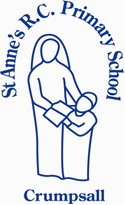           St Anne’s RC Primary SchoolMoss Bank Crumpsall Manchester M8 5AB          Tel: 0161 740 5995      Acting Headteacher:Mrs J. MilesSchool Web site:      www.stannescrumpsall.co.ukRED LetterDear Parent/ Carer of …………………………………………I am writing to let you know that, unfortunately, your child’s behaviour today resulted in them being put on the Red Zone.This is the …………….incident of this kind we have written to you regarding your child’s behaviour.The reason for this was ……………………………………………………………………………………………………………………………..………………………………………………………………………………………………………………………………………………………………….This meant that your child had to spend 10 minutes reflecting on their behaviour in their own time. Hopefully, your child has reflected on the choices they made and will make the right choice next time.We would appreciate it if you could speak with your child about their behaviour today and support them in making the right choice next time.Yours sincerelyMrs HaggettActing Behaviour LeadAppendix 4:          St Anne’s RC Primary SchoolMoss Bank Crumpsall Manchester M8 5AB          Tel: 0161 740 5995      Acting Headteacher:Mrs J. MilesSchool Web site:      www.stannescrumpsall.co.ukRED Third LetterDear …………………………………………I am writing to let you know that, unfortunately, your child’s behaviour today resulted in them being put on the Red Zone. The reason for this was ………………………………………………………………………………………………….………………………………………………………………………………………………………………………………………………………………….As this is the third incident of this kind, we are writing to let you know that a meeting has been arranged to discuss the behaviour.This will be held on ………………………………………………………………………………………………….. with …………………..……………………………………………………………………………………………………………………………………………………………….If, for any reason, you are unable to attend, please contact the School Office to make an appointment.                                                                                                  .Yours sincerely, Mrs  HaggettActing Behaviour LeadAppendix 5Reflecting on my behaviour  - Key stage 2Name: ……………………………………………………………………………	Class:………………………….. 	We all make mistakes and take the wrong path. How have you forgotten to follow Jesus’ Path? Select the value you think you haven’t followed and try to write why.Respect       	Forgiveness      		Love     		FaithSharing       		Service      	  CharityI have not shown good by………………………………………………………………………………………………………………………………………………………………………………………………………………………………………………………………………………………………………………………………………………………………………………………………………………………………………………………………………………………………………………………………………………………………………………What would Jesus do now to find his way back to God?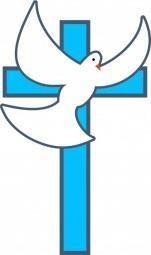             …………………………………………………………………………………………………….       ……………………………………………………………………………………………………….………………………………………………………………………………………………………  ………………………………………………………………………………………………………………………………………………………………………………………………………………What would Jesus do next time?………………………………………………………………………………………………………………………………………………………………………………………………………………………………………………………………………………………………………………………………………………………………………………………………………………………………………………………………………………………………………………………………………………………………………………My Poor behaviour choice- EYFS & Key stage 1Name: ……………………………………………………………………..		Class: ………………………………………. 	What wrong choice have I made?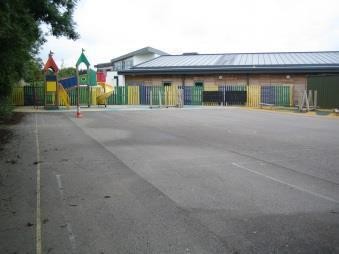 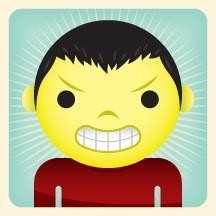 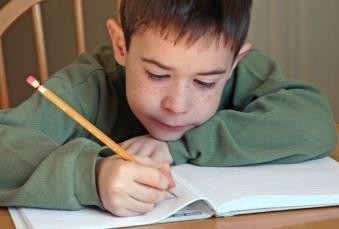     Not doing      		Not playing        Being mean       Fighting 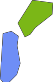 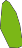 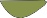 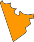 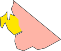 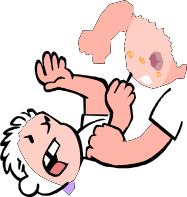 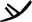 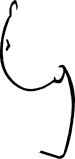 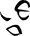 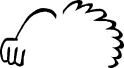 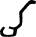 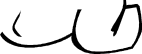 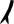 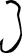 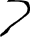 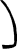 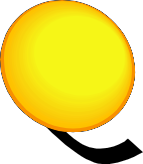 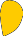 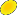 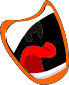 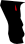 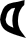 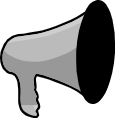 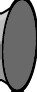 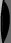 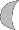 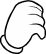 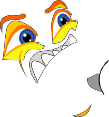 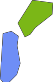 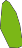 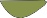 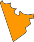 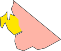 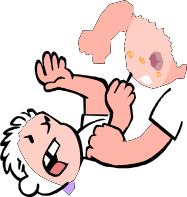 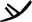 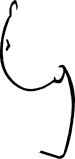 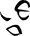 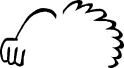 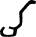 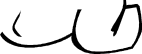 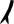 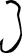 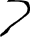 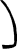 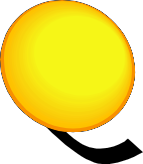 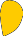 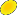 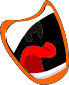 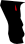 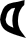 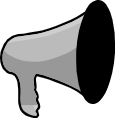 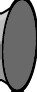 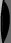 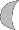 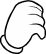 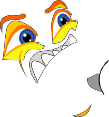      my work       		with othersDisrupting lessons                   Not following instructions       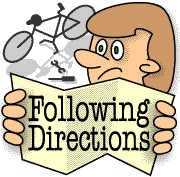     What would Jesus do now?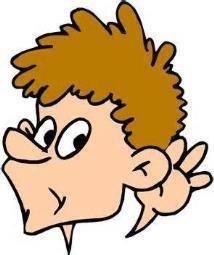 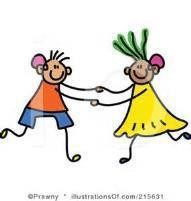 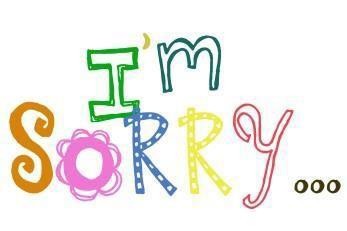    Say sorry                          make friends              listen more        What Would Jesus do next time?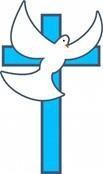 …………………………………………………………………………………………………………………………………………………………………………………………………………………………………………………………………………………………………………………………………………………………Appendix 6Record of incident of Restrictive Physical Intervention (RPI)Head Signature: _______________________Teacher Signature: _____________________Date: _______________Child’s name and class:Time, date and location of incident:Duration of incident:What happened?Circumstances leading up to the incident:Strategies used to de-escalate the situation:Staff involved:Witnesses:Reasons for using RPI:Details of holds used:Details of resolution:Support provided after the incident (staff and child/ren):Details of any injury or medical attention required (staff and child/ren):